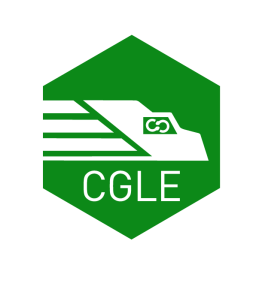 2022中国国际（北京）智慧物流产业技术装备展览会暨论坛2022 China International (Beijing) Intelligent Logistics Industry Technology and Equipment Exhibition and Forum时间：2022年5月19-21日              地点：北京·中国国际展览中心（新馆）                                          （北京市顺义区天竺空港开发区裕翔路88号）			           指导单位 	                      主办单位                          中国交通运输协会                 中国交通运输协会清洁能源车船分会中国快递协会                     中国汽车工业协会燃气汽车分会      协办单位                         中国快递协会绿色环保专业委员会全国各省市交通运输协会全国各省市快递协会               承办单位北京仓储物流配送协会             北京企发展览服务有限公司                                    前  言智慧物流是指通过智能硬件、物联网、大数据等智能化技术与手段，提高物流系统分析决策和智能执行的能力，提升整个物流系统的智能化、自动化水平。在现代物流全行业从“高速度”发展全面向“高质量”发展吹响号角之际，智慧物流成了行业备受关注的热门看点与竞争点。北京市物流资源丰富，区位条件优越，是全国重要的交通枢纽和全国性物流节点城市。进入21世纪以来，全市物流业总体规模快速扩张，基础设施日益完善，空间布局不断优化，发展水平显著提高，发展环境明显改善，已基本形成了公路、铁路、航空为补充的综合立体交通网络，和“三环、五带、多中心”的发展空间布局，物流业务体量规模庞大，发展势头强劲。后疫情时代，高效、智慧的物流体系（包括仓储、运输、配送、包装、搬运、信息传输等）的完善愈发重要。在此新形势、大背景的推动下，建设智能化、技术化为主的新型物流中心已是大势所趋。由多家行业权威机构组织的“2022中国国际（北京）智慧物流产业技术装备展览会”将于2022年5月19日-21日在北京·中国国际展览中心（新馆）举行，预计展会面积30000平方米，参展商300多家，观众20000以上人次。本届展会将为本市着力打造“物流基地+物流配送中心+末端配送网点”的城市物流节点、网络服务，突出智能制造+智慧应用。促进形成功能完备、分工明确、布局合理的多层次网络体系，重点展示智慧物流产业新技术、新设备、新应用，切实落实国家对现代物流产业的一系列文件精神和北京市物流业发展中长期规划倾尽匠心之力。一、“智慧物流展”组织单位的权威性：1、中国交通运输协会是由交通运输、铁道、民航、邮政和军事交通等部门和单位共同发起，从事交通运输、物流等有关企业事业单位及个人自愿结成，协会的工作目标是促进我国交通运输和现代物流的发展。同时也是全国现代物流部际联席会议的成员单位之一，现拥有会员3000多家。2、中国快递协会接受交通运输部、国家邮政局的业务指导和监督管理。现有290家会员单位及个人会员，会员单位既有国有快递企业，也有民营和在华投资的国际快递企业，以及快递上下游关联企业。同时会员还包括31个省（区、市）快递协会。在快递行业影响力深远。二、同期论坛：2022中国国际智慧物流产业发展论坛主要议题：新能源车辆在物流快递领域应用研讨会	    绿色包装创新论坛城市物流配送发展前景                   冷链运输技术论坛智慧仓配与物流服务产业发展论坛         电商营销峰会论坛将邀请：机械制造、能源/电力、航空航天、船舶 、国防工业、电子商务、仓储服务、邮政/快递、物流地产、货运代理、信息、软件与解决方案、相关服务(银行、保险、咨询) 冷链物流、道路运输、铁路运输、航空货运、水上运输、食品饮料、汽车、烟草、医药、服装、机场港口、绿色物流包装/印刷、电子设备、家用电器、石油/化工、冶金、鞋服、日化等机构企业。三、会议日程：	报到布展：2022年5月17日－18日 (8:30－17:00) 正式展出：2022年5月19日－21日 (9:00－17:00)四、展出内容●智慧物流装备与技术展区： 智能物流及仓储解决方案、信息传感技术、智能配送智能自动化、智慧数据底盘技术、智能仓储设备，无人机,机器人，智能分拣、包装、运输/配送设备，运输管理系统/软件，智慧物流技术及应用等。●港航及航空物流设备：港口起重吊运及抓举机械、港口货运车辆、港口集装箱半挂车、港口机械配件、港口环境保护技术与设备、港口安全设施、港口系统软件、船舶、飞机、装卸设备、升降机、起重机、吊机、吊具、牵引车、拖车、输送机、输送系统、导航系统、通信系统、信息系统等。●航空货运展区：机场、航空公司、货运代理、空港保税区、货运中心/终端运营商、空运经纪人/总销售代理商、航空货运物流系统、快递/包裹邮递、转运、仓储、货运装卸公司。●生鲜冷链物流：冷链物流服务、冷链运输装备、生鲜产业科技、生鲜加工设备及技术、生鲜包装设备及技术、生鲜配送新科技、冷库建设及仓储自动化、冷藏车、保温车、冷藏保鲜设备、冷藏机组、冷库、冷库门、冷链物流服务、蓄冷/聚氨酯/保温隔热材料等。●集装箱与多式联运展展区：第三方物流和货运代理港口、铁路货运、多式联运商、航空公司及货运、相关物流园区、相关物流技术设备及服务商、陆港/内陆多式联运枢纽、铁路集装箱、航运公司、公路运输、相关金融行业。●托盘与物流包装设备与包装材料展区：仓储与车间物流设备、仓储系统、货架系统、工厂/车间设备、托盘、周转箱、物流配套件、物流集装单元器具、工业门、清洁设备等。后道包装设备、仓储和商场包装设备、称重与测量设备、包装与订单拣选系统、条码设备等。● 跨境电商物流与供应链展区：电商物流设备、技术、管理、服务等。●物流专用车展区： 卡车、拖挂车、拖车、半挂车、中小型运输车、配送车辆、新能源汽车、车联网、IT信息系统（算法）、车底盘、车厢体、制冷、压缩机、润滑油、车辆装备及配件、 ETC（电子不停车收费系统）、车辆清洗及配套服务、保险公司、无人驾驶科技、新能源物流车、物流装载技术、配送车辆、运输车辆、租赁运营等。●搬运设备及配件：叉车及配件、起重机及配件、升降平台/电梯及附件、自动化无人搬运设备、输送车、输送系统、货架存取设备、手动搬运车、驱动技术组件(液压、气动)等。●机器人与AGV：分拣拾料机器人、包装机器人、码垛机器人、搬运机器人、AGV无人搬运车、全向移动平台车、无人机、各种零配件等。●物流服务：物流园区招商、物流地产宣传服务、物流金融合作对接、物流服务与外包、物流教育等；●其他：危险品/安全物流、应急物流等。五、服务收费标准1、参展费用室内外光地展区：（36-150平米以内）外商 380美元／m2展期   合资2000元／m2展期   国内 1400元／m2展期室内外光地展区：（150平米以上）外商 360美元／m2展期   合资1800元／m2展期   国内 1300元／m2展期豪华特标展位：（3×4m）【注：此展位赠送会刊140*210mm版彩页】12平米双开口 国内24800元／展位  合资 30800元／展位  外商 6600美元／展位12平米单开口 国内21800元／展位  合资 27800元／展位  外商 5600美元／展位普通标准展位：（3×4m）12平米双开口 国内17800元／展位  合资 22800元／展位  外商5000美元／展位12平米单开口 国内15800元／展位  合资 20800元／展位  外商4600美元／展位标准展位费用：包括展出场地、2.5m高壁板、楣牌制作、12平方米地毯、洽谈桌一张、二把椅子、220v电源插座一个、日光灯二支；（豪华特标多配一套玻璃圆桌和四把椅子）光地费用包括：展出场地、保安、清洁服务。（不包括每平米41-55元人民币管理费）2.论坛费用：论坛将有20位以上国内外行业权威知名专家演讲，各参展商可以自愿申请论坛演讲、技术交流，国内企业为20000元，境外企业为4000美元，时间为25分钟。（注明：申请论坛演讲单位将列为本论坛的协办或赞助单位，赠送4张论坛入场券）3.赞助费用：1.展会协办单位赞助：钻石赞助20万元，金牌赞助15万元，银牌赞助10万元。2.论坛和晚宴赞助：钻石赞助20万元，金牌赞助15万元，银牌赞助10万元。3.展会期间证件赞助：（吊带、胸牌、门票、请柬）独家赞助10万元，分赞助5万元。注：所有赞助单位赞助事项展会活动对外宣传列赞助单位公司名称和logo，具体事项被索。4.会刊及其他广告费用：会刊除在大会期间广泛送给主管部门及相关协会、观展客商外，还将通过有效途径发往国内外的相关单位等。可以免费为参展商刊登200字内的公司简介（会刊净尺寸210X140mm）。六、参展程序：填写展位申请表、加章后邮件或传真至大会组委会。在申请展位一周内将参展费用［50%(订金)或全款］电汇或交至组委会，展品运输、代表住宿等事宜，将以参展商手册为准。七、拟定在国内外100多种媒体做大量的宣传推广中国物流网、中国物流与采购网、中国物流设备网、中国商用车网、方得网、商用车网、第一商用车网、中国仓储物流网、博燃网、中国燃气设备网、盖世汽车网、中国天然气网、中国氢能网、氢能源网、中国能源网、中国化工网等100多家网站媒体做广泛宣传。八、组委会秘书处：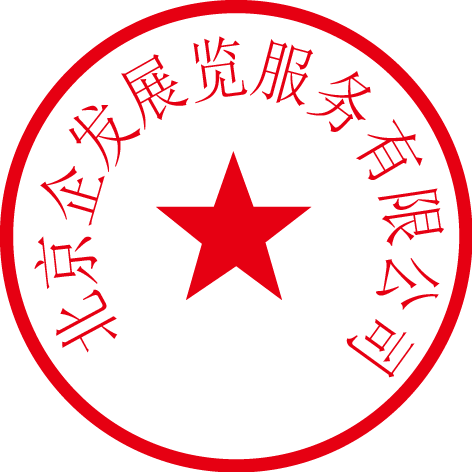 地  址：北京朝阳区东四环中路60号远洋国际中心C座1301室（100025）   电  话：   13480158847联系人： 施灿鹏会  刊封  面封   底封一二封 三跨彩页内彩页        人民币30000元23000元10000元8000元8000元6000元       资料袋25000元一万个资料袋25000元一万个资料袋25000元一万个参观指南10000元/广告位参观指南10000元/广告位广告牌1000元/平米广告牌1000元/平米